ОТДЕЛЕНИЕ СОЦИАЛЬНОГО ФОНДА РОССИИ ПО КУРГАНСКОЙ ОБЛАСТИ17 ноября 2023  г.Более 70 зауральских отцов получают пособие по уходу за ребенкомВ этом году в Курганской области свыше 70 мужчин находятся в отпуске по уходу за родившимся ребенком. Пока папа ухаживает за малышом, Социальный фонд ежемесячно выплачивает родителю пособие в размере 40% среднего заработка. Средства предоставляются до момента, когда ребенку исполнится 1,5 года. Отец может осуществлять уход за ребенком, если супруга, например, не стала полностью использовать положенный декрет и вышла на работу. Чтобы оформить отпуск по уходу, папа подает соответствующее заявление на работе. Раньше к нему нужно было приложить пакет документов, включая копию свидетельства о рождении малыша, справку о том, что мама не получает пособие по уходу, и справку о доходах отца с предыдущего места работы. Сегодня такие сведения предоставлять не нужно, поскольку Социальный фонд самостоятельно получает соответствующую информацию по межведомственному взаимодействию. Согласно действующим правилам, время отпуска учитывается папе в стаж, а также формирует его пенсионные коэффициенты. За каждый год отпуска положено 1,8 коэффициента, если отец ухаживает за первым ребенком и 3,6 коэффициента при уходе за вторым ребенком. Если папа сидит с третьим или четвертым ребенком, это дает 5,4 коэффициента. Отпуск меньше или больше года засчитывается пропорционально. Отметим, что в этом году минимальный размер пособия по уходу составляет 9,9 тыс. рублей в месяц (с учетом  районного коэффициента)  максимальный – 33,3 тыс. рублей. 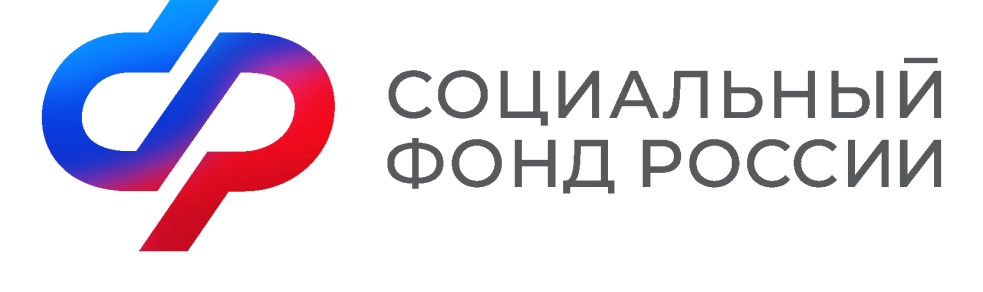 Пресс-релиз640000,г. Курган,ул. Гоголя,д. 153,тел. пресс-службы:8(3522) 48-80-35